GRUPA „BIEDRONKI” 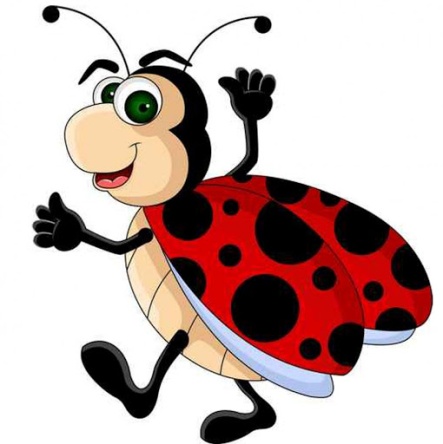 TEMAT TYGODNIA: Wakacje tuż- tuż..Karta numer 49Temat dnia: Nad jeziorem i nad morzem.1. Obejrzyjcie filmiki i odpowiedzcie na pytania:https://youtu.be/Spm6fBXnKkghttps://youtu.be/43PHITgcHeM-Czym różnią się od siebie te dwa krajobrazy?
-Co takiego samego można spotkać nad jeziorem i nad morzem?
-Co można robić nad jeziorem i nad morzem?
-Dlaczego wyjeżdżamy nad morze, jezioro?
-Co zabieramy ze sobą na plażę?
-Dlaczego jezioro i morze może być niebezpieczne?
-Kto dba o nasze bezpieczeństwo nad morzem i nad jeziorem?2. Posłuchajcie zagadek i podajcie rozwiązania:– W cieniu jego się schowasz,
kiedy jesteś na plaży
a słońce z wysoka
bardzo mocno praży. /parasol plażowy/– Ochroni Cię przed wiatrem
kiedy jesteś na plaży
poczujesz wtedy jak mocno
letnie słońce praży. /parawan/– Człowiek za burtą!
O tam! Widać ręce, głowę!
Rzucić trzeba prędko koło… /koło ratunkowe/– Nie leży na plaży
wypatruje oczy.
Gdy potrzebna pomoc
szybko w wodę wskoczy. /ratownik/– Jakie białe ptaki
lubią morskie szlaki? /mewy/-Stoi nad morzem
nigdy nad rzeką.
Jej światło widać bardzo daleko /latarnia morska/– Można na niej się opalać,
zamki z piasku też budować.
Gdy się znudzi, można z mamą
brzegiem morza spacerować. /plaża/3. Zabawa ruchowa: 3. Żabki w jeziorze: przygotujcie kawałek materiału imitującego jezioro, natnijcie kilka małych karteczek. Na hasło: żabki do wody! Połóżcie karteczki na podłodze i starajcie się wdmuchnąć je na materiał (do jeziora).
4. Zabawa matematyczna: przygotujcie sobie karteczki z cyframi 1-10, znaki +,-,=
Posłuchajcie treści zadań i ułóżcie działania:
– Jaś łowi rybi, złowił 4 duże i 3 małe. Ile ryb złowił Jaś? (4+3=7)
– Piotruś widział żaglówki. Było ich 6 a potem dopłynęły jeszcze 3. Ile żaglówek widział Piotruś? (6+3=9)
– Ania znalazła 8 muszelek a jej siostra Ala 2. Ile wszystkich muszelek znalazły dziewczynki? (8+2=10)
– Kasia zobaczyła 7 mew po chwili przyfrunęły jeszcze 2. Ile mew widzi teraz Kasia? (7+2=9)
– Ola zrobiła 2 zamki z piasku. Adam zrobił jeszcze 3. Ile to jest razem? (2+3=5)Pozdrawiam Was serdecznie              p. Martyna